MARIONETASMATERIALESRollos de papel higiénicoCartulina, goma evaPajitas para las extremidades(puedes hacer también canutillos de papel)TaponesPalo o palillo largoLana, hilo de coco…Pintura para decorarPegamento ¿CÓMO SE HACE?Pinta el cuerpo y la cabeza.Haz las extremidades y pégalas al cuerpoPega trozos de hilos a los brazos, las piernas y la cabezaAta los hilos al palo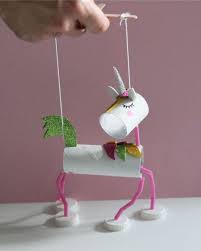 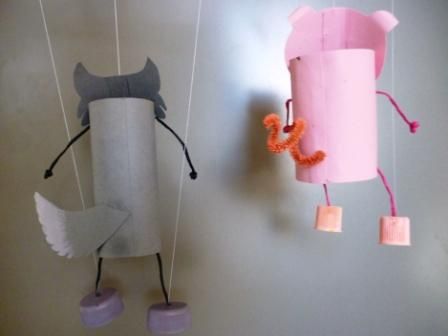 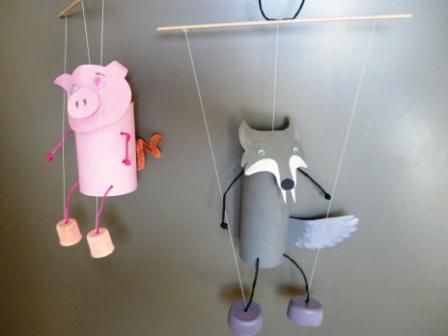 